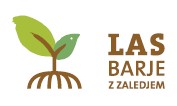 Loška cesta 12, 1358 Log pri Brezovici, www.lasbarje.si, info@lasbarje.si PRISTOPNA IZJAVAza vstop v partnerstvo v Lokalno akcijsko skupino BARJE Z ZALEDJEM,ki deluje na območju občin Borovnica, Brezovica, Dobrova-Polhov Gradec, Horjul, Log Dragomer in Vrhnika za programsko obdobje do 2027.Izjavljamo, da s podpisom pristopne izjave vstopamo v pogodbeno partnerstvo lokalne akcijske skupine Barje z zaledjem za izvajanje pristopa LEADER/CLLD v programskem obdobju 2021 do 2027.Dovoljujemo, da se zgoraj navedeni podatki uporabljajo za potrebe vodenja in delovanja LAS Barje z zaledjem.Kraj in datum: _____________________________ 	          Žig in podpis: ____________ Naziv institucije ali ime in priimek fizične osebe:Odgovorna oseba (za pravne osebe): Ulica in hišna št.:Pošta in kraj:EMŠO (fizične osebe ali odgovorne osebe pravne osebe)Matična št.(pravne osebe)Telefonska št.: Elektronski naslovSpletna stranKontaktna oseba pravne osebeTelefonska št. kontaktne osebeElektronski naslov kontaktne osebe